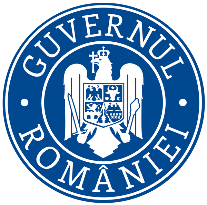              Ministerul Mediului, Apelor și Pădurilor   Agenţia Naţională pentru Protecţia MediuluiDECIZIA ETAPEI DE ÎNCADRARE - proiect 20.02.2020Ca urmare a solicitării de emitere a acordului de mediu adresată de SC ANDREAS FRUCT FELEAC SRL cu sediul în judeţul Bistriţa-Năsăud, localitatea Viișoara, nr. 104, municipiul Bistrița, pentru proiectul: Înființare plantație pomicolă, construcții conexe și dotări cu utilaje, regim tehnic: hală depozitare, cuvete, acumulare apă, drumuri de acces, podețe tubulare, platforme pavate și pietruite și drenuri absorbante, canale marginale, localitatea Feleac, extravilan, comuna Nușeni, județul Bistrița-Năsăud, documentaţie înregistrată la APM Bistriţa-Năsăud sub nr. 3350/23.03.2018, cu ultima completare la nr. 1637 din 12.02.2020, în baza Hotărârii Guvernului nr. 445/2009 privind evaluarea impactului anumitor proiecte publice şi private asupra mediului şi a Ordonanţei de Urgenţă a Guvernului nr. 57/2007 privind regimul ariilor naturale protejate, conservarea habitatelor naturale, a florei şi faunei sălbatice, cu modificările şi completările ulterioare,Agenţia pentru Protecţia Mediului Bistriţa-Năsăud decide, ca urmare a consultărilor desfăşurate în cadrul şedinţei Comisiei de Analiză Tehnică din data de 19.02.2020, că proiectul: Înființare plantație pomicolă, construcții conexe și dotări cu utilaje, regim tehnic: hală depozitare, cuvete, acumulare apă, drumuri de acces, podețe tubulare, platforme pavate și pietruite și drenuri absorbante, canale marginale, nu se supune evaluării impactului asupra mediului şi nu se supune evaluării adecvate. Justificarea prezentei decizii:	I. Motivele care au stat la baza luării deciziei etapei de încadrare în procedura de evaluare a impactului asupra mediului sunt următoarele: Proiectul intră sub incidenţa HG nr. 445/2009 privind evaluarea impactului anumitor proiecte publice şi private asupra mediului, fiind încadrat Anexa 2, la punctul 1, lit. a) ”proiecte pentru restructurarea exploatațiilor agricole” și la lit. b) ”proiecte pentru utilizarea terenului necultivat sau a suprafețelor parțial antropizate în scop agricol intensiv;1. Caracteristicile proiectului:Mărimea proiectului: Pe terenul în suprafață de 110000 m2 se va înființa o plantație pomicolă, construcții conexe și dotări cu utilaje, regim tehnic: hală depozitare, cuvete, acumulare apă, drumuri de acces, podețe tubulare, platforme pavate și pietruite și drenuri absorbante, canale marginale este proprietatea titularului și este situat în  extravilanul localității Feleac;- suprafață construită – 510,42 m2 din care un corp de clădire în regim de înălțime P+Mezanin -504,42 m2 .- hala de depozitare are următoarele funcțiuni: camera pompelor, condiționare prune și alune, depozit de alune, depozite prune și prune uscate, procesare (deshidratare) prune, preluare prune, vestiar, grup sanitar, duș, hol și casa scării, depozit materiale curățenie, spațiu centrală, la mezanin: hol, birou șef fermă, grup sanitar, spațiu pentru servit masa.- o anexă va servi drept camera pompelor pentru sistemul de irigații cu suprafața de - 6 m2; - alei auto pietruite– 670,89m2;- alei pietonale pavate – 80 m2;  - spațiu verde amenajat – 1065,86 m2;- cuvete acumulare apă – 2400 m2;- plantație prun – 64500 m2- 6,54 ha;-plantație alun – 28800 m2- 2,88 ha;- drumuri de exploatare – 4224 m2;-drenuri absorbante – 280,50 m2;- teren verde neamenajat -  7468,33 m2.Pe terenul în suprafață de 9,33 ha se prevede înființarea unei plantații pomicole de prun pe o suprafață de 6,45 ha (8063 pruni plantați) cu un necesar minim de 833 de pomi la hectar și pe o suprafață de 2,88 ha se va planta alun (1970 aluni plantați), necesarul minim  de pomi la hectar fiind de 667 și se va realiza defrișarea livezii îmbătrânite pe o suprafață de 9,40 ha.- înființarea plantației presupune lucrări de pregătire a terenului, de fertilizare și dezinfecție a solului, administrare a gunoiului, achiziționare de material săditor, plantatul arbuștilor, instalare de sistem de împrejmuire, a sistemului de irigare, sistemului de protecție antigrindină, rețelei electrice, a sistemului de supraveghere și achiziționarea de mașini și utilaje agricole necesare desfășurării activității propuse în proiect;- reamenajarea retelei de circulație - este prevazută o modelare a platformei drumurilor de exploatare, astfel ca apele să poată scurge în mod rapid spre canalele marginale și să nu permită stagnarea apei pluviale pe platformă, de asemenea se vor consolida cu un strat de prundiș de 20 cm, tasat. Lungimea  drumurilor consolidate este de 1056 ml;- podețe tubulare sunt în număr de 2 bucăți cu diametrul de 600 mm, fiind amplasate conform planului de amenajări exterioare;- drenajul se compune din drenuri absorbante și drenuri colectoare, drenurile absorbante au menirea de a prinde izvoarele de coastă existente, prezente în teritoriu, și descărcarea apei în drenurile colectoare. Drenurile absorbante se compun din tubul riflat, prevăzut cu material filtrant ce se amplasează în partea de jos a șanturilor săpate în zona cu exces de umiditate la adâncimea de 1.0 m, iar cele colectoare se amplasează la adancimea de 1.10 m pentru a putea prelua apa din drenurile absorbante. Lungimea totală a rețelei de drenaj este de 255 ml și deservesc o suprafață de 1,15 ha;- se vor achiziționa următoarele utilaje și echipamente agricole: tractor specializat, furci paleți, încărcător frontal, cupă heavy duty cu dinți, remorcă monoax, platformă livadă, tocatoare de resturi vegetale, freză cuțite verticale cu palpator foarfecă electrică pentru vii și livezi, mașină de erbicidat tractată, transpaletă electrică, curățitor profesional cu presiune apă caldă, cântar electronic, autoutilitară cu izolație și agregat frigorific, rulotă comercială (alimentară), sistem de supraveghere video a plantației, sistem de producere energie pentru pompele de irigat (cu panouri fotovoltaice), linie tehnologică condiționare (sortare) prune, mașină de vidat, echipament de etichetat, cântar electronic, masă de sortare a fructelor, centrală electrică pentru încălzire, cu pompă electrică și vas de expansiune, sistem panouri solare, unitate internă de perete, cu inverter, unitate externă monosplit, cu inverter, instalație frigorifică depozit alune, instalație frigorifică depozit prune, instalație frigorifică depozit prune uscate, linie tehnologică procesare prune (deshidratare), masă inox cu poliță inferioară, unitate internă de perete, cu inverter, unitate externă monosplit cu inverter, generator insonorizat (grup electrogen), site pentru promovarea și comercializarea produselor, crearea conceptului de etichetă pentru produsele comercializate, inclusiv crearea mărcii beneficiarului, crearea brandurilor produselor condiționate și procesate care vor face obiectul comercializării, sistem de împrejmuire, sistem susținere și plasă antigrindină, sistem irigare;Recoltarea și sortarea fructelor se va realiza manual și mecanizat astfel încât acestea vor putea fi valorificate ca produse proaspete.b) Cumularea cu alte proiecte: - Proiectul nu are efecte cumulative cu alte proiecte.c) Utilizarea resurselor naturale: - dintre resursele naturale se utilizează, la faza de construire, apă și materiale pentru construcție agregate naturale - nisip, balast;Utilități:1. Alimentare cu apă a halei metalice – se face realizarea unui racord printr-un cămin de apometru de la rețeaua publică a localității;2. Evacuarea apelor uzate a halei metalice: se prevede realizarea unui branșament la rețeaua publică de canalizare a localității, 3. Energie electrica se va asigura prin racordare la rețeaua de distribuție electrică din zonă. Pentru producerea de energie electrică în camera pompelor se va folosi un sistem de panouri fotovoltaice formate din 40 panouri fotovoltaice cu o putere de 270W fiecare.   4. Asigurarea agentului termic pentru asigurarea apei calde menajere,  hală metalică va fi echipată cu un boiler electric care este parte integrantă din sistemul de panouri solare. Încălzirea spațiilor situate între axele A-E si 4-5 de la parter, respetiv axele A-C si 4-5 la mezanin, și spațiul destinat pentru prelucrare prune, se face cu ajutorul unei centrale electrice având puterea termică 21kW, agentul termic preparat în centrală electrică va fi distribuit în radiatoare din oțel, tip panou, folosite pentru instalații interioare de încălzire. În depozitul de sortare + ambalare alune se vor monta 3 unități interne de perete, cu inverter. La exterior se vor monta unitățile externe tip monosplit, cu inverter.În depozitele de alune, prune și prune uscate se vor monta agregate frigorifice cu compresor, vaporizatoare cu 2 ventilatoare și elemente de conexiune hidraulică, cu automatizare. Aceste sistem de răcire vor regla temperatura din cele 4 depozite astfel încât să fie ≤10⁰C. 5. Investiția presupune instalarea unui sistem de irigare cu rețea de distribuție cu picurătoare. Pentru sistemul de irigare prin picurare s-a obținut Avizul de Gospodărire a Apelor nr.111 din 24.04.2018 emis de A.N.A.R - A.B.A.SOMEȘ-TISA. Alimentarea cu apă a sistemului de irigare a plantației se va realiza prin colectarea apelor meteorice de pe amplasament (prin sistemul de drenaj) și stocarea acestora într-un rezervor de apă tip lagună format din două cuvete. Din cuveta C1 apele vor fi descărcate gravitațional în cuveta C2, prin intermediul unei rigole supraterane. Din cuveta C2, apa va fi pompată înspre parcelele plantației printr-o rețea de conducte de PEHD D90/63mm și distribuită la plante prin intermediul rețelelor de irigare prin picurare PE D16.  Cele două cuvete se vor amplasa pe parcela nr. 1- prun, caracteristicile cuvetelor sunt: cuveta nr. 1- suprafață 400 m2, adâncime 2 m, volum de 720 m3;cuveta nr. 2 - suprafață 2000 m2, adâncime 2 m, volum de 3800 m3.Sistemul de irigare prin picurare, având ca sursă de apă apele din precipitații se va compune din: rezervor de apă tip lagună, echipamente de pompare(electropompe, dozatoare, sistem de automatizare, echipamente de filtrare, debitmetru), rețea de distribuție a apei cu armăturile aferente și rețea de distribuție cu picurătoare:d) Producţia de deşeuri: - la execuția proiectului rezultă deșeuri de construcții, pământul în exces de la operaţiile de săpături, se generează deșeuri de tip menajer care vor fi depozitate în recipienți și vor fi transportate şi depozitate prin relaţie contractuală cu operatorul de salubrizare; e) Emisiile poluante, inclusiv zgomotul şi alte surse de disconfort: - în timpul realizării proiectului vor fi emisii și zgomot de la utilaje și mijloace de transport. În timpul funcționării, nu rezultă emisii. - în perioada realizării proiectului pot apărea pulberi de la operaţiile de construcţii şi finisaje și de la operaţiile de săpături, noxe de la mijloacele de transport a materialelor;- aceste emisii au un caracter provizoriu, în intervale mici de timp, luându-se măsuri pentru reducerea acestora (stropiri, program de lucru adaptat pentru execuția lucrărilor și operatiuni de transport, folosirea unor mijloace de transport performante, etc).- în perioada lucrărilor de construire, zgomotul va fi generat de utilajele de excavație şi mijloacele de transport și se va avea în vedere utilizarea unor utilaje silențioase, cu un grad ridicat de fiabilitate și randament ridicat; - in perioada de exploatare nu vor rezulta deșeuri.f) Riscul de accident, ţinându-se seama în special de substanţele şi tehnologiile utilizate: - pe perioada execuţiei şi funcţionării obiectivului este redus, nu se utilizează substanţe periculoase, alimentarea utilajelor cu carburanţi se face numai la staţiile de distribuţie carburanţi autorizate;2. Localizarea proiectului: 2.1. utilizarea existentă a terenului: conform Certificatului de Urbanism nr. 12/15.03.2018 valabil pe o perioadă de 2 ani, emis de Primăria Comunei Nușeni, terenul destinat proiectului este proprietate privată a titularului, folosința actuală teren agricol în suprafață de 110000 m2, situat în extravilanul localității Feleac.2.2. relativa abundenţă a resurselor naturale din zonă, calitatea şi capacitatea  regenerativă a acestora: nu este cazul.2.3. capacitatea de absorbţie a mediului, cu atenție deosebită pentru:a) zonele umede- nu este cazul,b) zonele costiere-nu este cazul,c) zonele montane și cele împădurite- nu este cazul,d) parcurile și rezervațiile naturale- nu este cazul,e) ariile clasificate – nu este cazul,f)  zonele de protecție specială- nu este cazul,g)  ariile în care standardele de calitate ale mediului stabilite de legislaţie, au fost deja depăşite- nu este cazul,h) ariile dens populate- nu este cazul,	peisajele cu semnificație istorică, culturală și arheologică- nu este cazul,3. Caracteristicile impactului potenţial:a) extinderea impactului: aria geografică şi numărul persoanelor afectate – nu este cazul,b) natura transfrontieră a impactului: nu este cazul,c) mărimea şi complexitatea impactului: in perioada de execuţie şi implementare a proiectului impactul asupra factorilor de mediu va fi nesemnificativ dacă se vor respecta măsurile  privind protecţia factorilor de mediu impuse;d) probabilitatea impactului: nesemnificativă;e) durata, frecvenţa şi reversibilitatea impactului: nu este cazul;Proiectul a parcurs etapa de evaluare iniţială, din analiza listei de control pentru etapa de încadrare, finalizată în şedinţa Comisiei de Analiză Tehnică, nu rezultă un impact semnificativ asupra mediului al proiectului propus.Anunţurile publice privind depunerea solicitării de emitere a acordului de mediu şi privind etapa de încadrare au fost mediatizate prin afişare la sediul Primăriei Nușeni, prin publicare în presa locală şi afişare pe site-ul şi la sediul A.P.M. Bistriţa-Năsăud.  Nu s-au înregistrat observaţii/contestaţii/comentarii din partea publicului interesat pe parcursul procedurii de emitere a actului de reglementare.II. Motivele care au stat la baza luării deciziei etapei de încadrare în procedura de evaluare adecvată sunt următoarele: - proiectul propus nu intră sub incidenţa art. 28 din Ordonanţa de Urgenţă a Guvernului nr. 57/2007 privind regimul ariilor naturale protejate, conservarea habitatelor naturale, a florei şi faunei sălbatice, cu modificările şi completările ulterioare;Condiţii de realizare a proiectului:1. Se vor respecta prevederile O.U.G. nr. 195/2005 privind protecţia mediului, cu modificările şi completările ulterioare. 2. Materialele necesare pe parcursul execuţiei lucrărilor vor fi depozitate numai în locuri special amenajate, astfel încât să se asigure protecţia factorilor de mediu. Se interzice depozitarea necontrolată a deşeurilor. 3. Mijloacele de transport şi utilajele folosite vor fi întreţinute corespunzător, pentru reducerea emisiilor de noxe în atmosferă şi prevenirea scurgerilor accidentale de carburanţi/lubrifianţi.4. Atât pentru perioada execuţiei lucrărilor, cât şi în perioada de funcţionare a obiectivului, se vor lua toate măsurile necesare pentru:   - evitarea scurgerilor accidentale de produse petroliere de la mijloacele de transport utilizate;    - evitarea depozitării necontrolate a materialelor folosite şi a deşeurilor rezultate.5. Deşeurile de construcţie rezultate şi deşeurile menajere vor fi transportate şi depozitate prin relaţie contractuală cu operatorul de salubritate din zonă, iar deşeurile valorificabile se vor preda la societăţi specializate, autorizate pentru valorificarea lor.6. Se interzice accesul de pe amplasament pe drumurile publice cu utilaje şi mijloace de transport necurăţate. 7. La terminarea lucrărilor se vor îndepărta materialele rămase neutilizate cât şi deşeurile rezultate în timpul lucrărilor, iar suprafeţele de teren afectate de lucrările de execuţie vor fi aduse la starea iniţială.8. La execuția lucrărilor se vor respecta întocmai cele menționate în memoriul de prezentare – date, parametri – justificare a prezentei decizii.9. La finalizarea investiţiei, titularul va notifica Agenţia pentru Protecţia Mediului Bistriţa-Năsăud şi Comisariatul Județean Bistriţa-Năsăud al GNM pentru verificarea conformării cu actul de reglementare.	Prezentul act de reglementare este valabil pe toată perioada punerii în aplicare a proiectului, dacă nu se produc modificări.În cazul în care proiectul suferă modificări, titularul este obligat să notifice în scris Agenţia pentru Protecţia Mediului Bistriţa-Năsăud asupra acestor modificări, înainte de realizarea acestora.Nerespectarea prevederilor prezentului acord de mediu se sancţionează conform prevederilor legale în vigoare. Verificarea conformării cu prevederile prezentului act se face de către Garda Naţională de Mediu/Comisariatul judeţean Bistriţa-Năsăud şi Agenţia pentru Protecţia Mediului Bistriţa-Năsăud.Prezenta decizie poate fi contestată în conformitate cu prevederile Hotărârii Guvernului nr. 445/2009 şi ale Legii contenciosului administrativ nr. 554/5004, cu modificările şi completările ulterioare.          DIRECTOR EXECUTIV,	                                                  ŞEF SERVICIU 								 AVIZE, ACORDURI, AUTORIZAŢII,                          biolog-chimist Sever Ioan ROMAN								               ing. Marinela Suciu           Întocmit, ecolog Catrinel Dodan AGENŢIA PENTRU PROTECŢIA MEDIULUI BISTRIȚA-NĂSĂUDAdresa str. Parcului, nr.20, Bistrița, Cod 420035; jud. Bistrița-NăsăudE-mail: office@apmbn.anpm.ro; Tel.0263/224064; 0263/236382; Fax 0263/223709AGENŢIA PENTRU PROTECŢIA MEDIULUI BISTRIȚA-NĂSĂUDOperator de date cu caracter personal, conform Regulamentului (UE) 2016/679